 Principal Signature:  __________________________________________   Date: _________________________________________ School Superintendent Signature: ___________________________________________   Date: __________________________________________ Note:  Do not include break-even events (ie. plays, trips, etc.) or fundraisers to be donated to external charities (ie. United Way, Heart and Stroke, etc.). Annual School Generated Funds Plan (Updated April 2015) 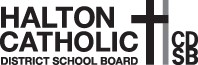 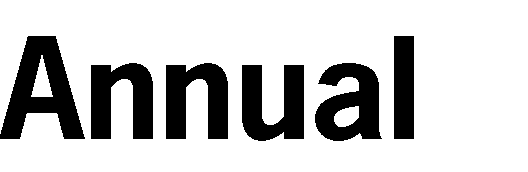 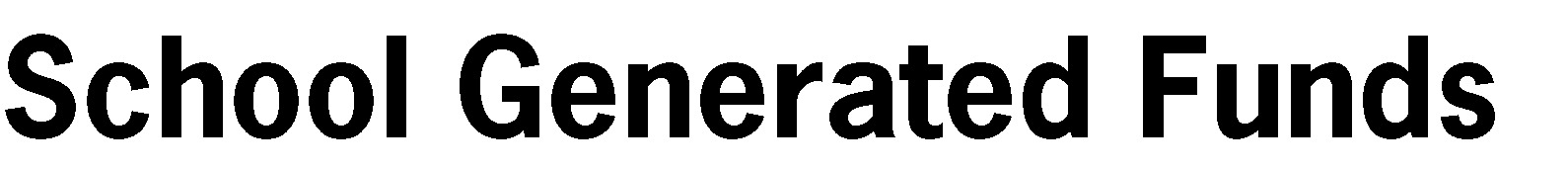 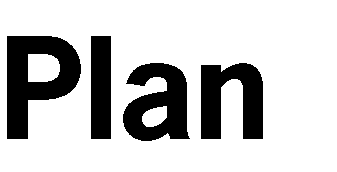 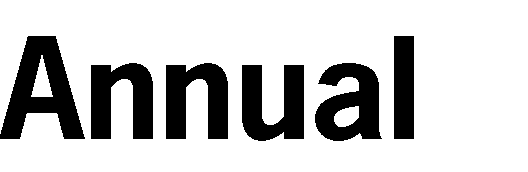 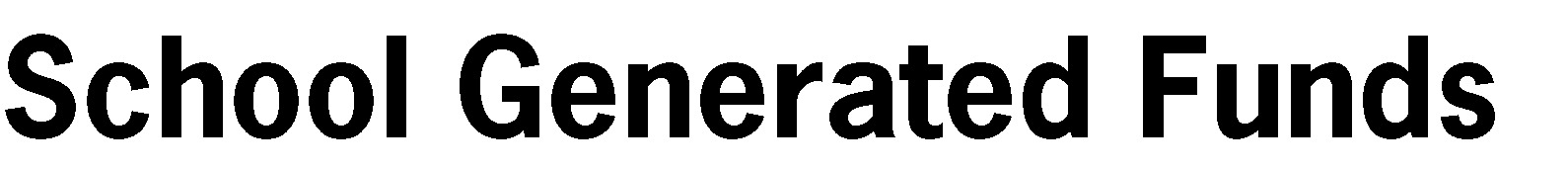 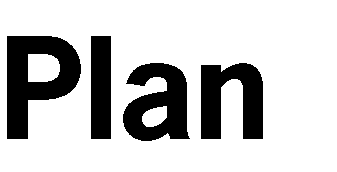 School Name: Holy Rosary- Milton   Family of Schools: Bishop Redding  Principal: Marie Murad School Year: 2017-2018Category of Funds  Fundraising Timeline Intended Use of Anticipated Proceeds  Intended Use of Anticipated Proceeds  Opening Balance Projected Revenues Projected Expenses Closing Balance SCHOOL FUNDRAISING  Halloween Dance-a-Thon- Oct 31st   3 Interactive White Boards (FDK Classrooms) 3 Interactive White Boards (FDK Classrooms) $0.00 $9,683.37 $6500 $3183.37 SCHOOL FUNDRAISING Halloween Dance-a-Thon- Oct 31st   Outdoor Recess Equipment    Outdoor Recess Equipment    $0.00 $9,683.37  $1700 $1483.37SCHOOL FUNDRAISING Halloween Dance-a-Thon- Oct 31st   Growth Mindset Drumming  Presentation Growth Mindset Drumming  Presentation $0.00 $9,683.37  $600$883.37 SCHOOL FUNDRAISING Halloween Dance-a-Thon- Oct 31st   Social Media Awareness Presentation  Social Media Awareness Presentation  $0.00 $9,683.37  $600$283.37SCHOOL FUNDRAISINGOngoing (Pizza)Yoga Classes  Yoga Classes  $0.00$6500$3200$3300SCHOOL FUNDRAISING Ongoing (Pizza)School Clubs Activities    School Clubs Activities    $0.00 $6500$1000 $2300SCHOOL FUNDRAISING Ongoing (Pizza)Halton Catholic Children’s Education Funds  Halton Catholic Children’s Education Funds  $0.00 $6500 $500$1800 SCHOOL FUNDRAISING  Ongoing (Pizza) Halton Food For Thought   Halton Food For Thought  $0.00 $6500 $1000 $800 SCHOOL FUNDRAISING  Ongoing (Pizza) Families in Need (school)   Families in Need (school)  $0.00 $6500 $500 $300SCHOOL FUNDRAISINGOngoing (Pizza)WWJD Assemblies WWJD Assemblies $0.00$6500$300$0SCHOOL FUNDRAISINGOngoing (Milk)Library Books Library Books $0.00$3000$1500$1500SCHOOL FUNDRAISINGOngoing (Milk)P.A.L.S. Equipment P.A.L.S. Equipment $0.00$3000$1500$0.00SCHOOL FUNDRAISINGHST Rebate School Cash Online Fee Recovery School Cash Online Fee Recovery $0.00$12,000$2500$9500SCHOOL FUNDRAISINGHST Rebate Rose Theatre  Rose Theatre  $0.00$12000$1000$8500SCHOOL FUNDRAISINGHST RebateScience Equipment Science Equipment $0.00$12000$1000$7500SCHOOL FUNDRAISINGHST RebateTechnology (Laptops/document cameras)Technology (Laptops/document cameras)$0.00$12000$5000$2500